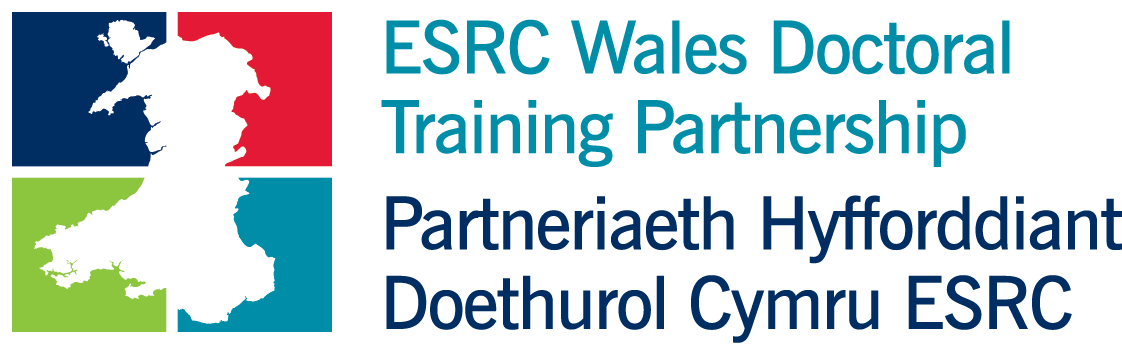 Partneriaeth Hyfforddiant Doethurol Cymru ESRC: Digwyddiadau a ChynadleddauMae PHD ESRC Cymru yn gweithio i adeiladu cymuned ymchwil agored, gynhwysol a chynrychioliadol yn gymdeithasol, ac mae'n ymdrechu i sicrhau cydraddoldeb, amrywiaeth a chynhwysiant, heb ystyried oedran, anabledd, rhyw, hunaniaeth rhyw, statws priodasol neu bartneriaeth sifil, beichiogrwydd neu famolaeth, hil, crefydd neu gred a chyfeiriadedd rhywiol. Mae ehangu cyfranogiad yn nod allweddol i'r Bartneriaeth. Bwriad y canllaw hwn yw cynorthwyo myfyrwyr, cymrodyr, staff gwasanaethau proffesiynol, a chydweithwyr academaidd y Bartneriaeth i gyflawni'r nodau hyn. Dylid ei ddilyn ar gyfer holl ddigwyddiadau’r Bartneriaeth (e.e. Cynhadledd Sefydlu a Galluoedd a Gyrfaoedd), ac unrhyw ddigwyddiadau sy'n cael eu hwyluso neu eu cefnogi gan y Bartneriaeth, p'un a ydynt yn digwydd ar-lein neu wyneb yn wyneb. Mae'r rhain yn cynnwys digwyddiadau adeiladu llwybrau a charfannau fel cynadleddau, seminarau a gweithdai, p'un a ydynt yn cael eu cynnal gan y Bartneriaeth (e.e. ar y dudalen Teams) neu gan un o'r prifysgolion yn y bartneriaeth. Maent yn cynnwys, ond heb fod yn gyfyngedig i ddigwyddiadau a gefnogir gan Gynllun Grantiau Bach PHD, e.e. gweithgareddau cyfnewid gwybodaeth, ymgysylltu â defnyddwyr a gwaith rhyngddisgyblaethol.  Mae cefnogaeth y Bartneriaeth, p'un a yw'n ariannol, yn dechnegol, neu o ran cyhoeddusrwydd, yn amodol ar y trefnwyr yn cytuno i ddilyn y canllawiau hyn. Bydd ffurflenni cais perthnasol yn cynnwys datganiad i'r perwyl hwn.Rydym yn croesawu cyngor pellach ar ein gwaith yn y maes hwn gan ein holl randdeiliaid.Canllawiau i Drefnwyr Digwyddiadau Ar-leinDylid rhoi sylw dyladwy i sicrhau bod cynadleddau a digwyddiadau yn hyrwyddo ac yn cefnogi cyfranogiad cyfartal y rhai sy'n eu mynychu.  Dylid rhoi sylw penodol i'r canlynol o leiaf:Cydnabod y rhwystrau posibl i bresenoldeb neu gyfranogiad mewn digwyddiadau y gall grwpiau penodol eu hwynebu, a sut y gellir osgoi neu liniaru'r rhain;Ymwybyddiaeth y gallai amseriad eich digwyddiad gyfyngu ar gyfranogiad rhai grwpiau, er enghraifft os yw'n gwrthdaro â chynadleddau eraill, gwyliau crefyddol pwysig neu ddyddiadau gwyliau ysgol, amseriad yn y dydd i rieni sy'n gweithio a’r posibilrwydd o ddarparu gofal plant os oes modd i hwyluso cyfranogiad;Sicrhau bod digwyddiadau'n cael eu hyrwyddo'n hygyrch i ystod o wahanol gynulleidfaoedd, megis trwy'r cyfryngau cymdeithasol;Cydnabod y ffordd y mae demograffeg benodol megis hil, crefydd, rhyw ac anableddau (o’u diffinio’n fras), ond heb ei chyfyngu i’r rheiny, yn cael ei chynrychioli mewn gwahoddiadau sesiwn lawn neu siaradwyr;Gofynion hygyrchedd digidol ac ymgorffori meddalwedd hygyrch mewn deunyddiau ar-lein, gan ddarparu is-deitlau ar fideos wedi'u recordio a chapsiynau bywSicrhau bod y Gymraeg yn cael ei defnyddio mewn deunyddiau hyrwyddo yn unol â gofynion sefydliadol, a hwyluso defnydd o'r Gymraeg mewn digwyddiadau lle bo hynny'n briodol;Ystyried yr ystod eang o addasiadau y gall fod eu hangen ar bobl i fynychu neu siarad mewn cynadleddau.  Dylid gwneud parodrwydd i ddarparu ar gyfer addasiadau yn glir o'r cychwyn cyntaf, er mwyn sicrhau nad oes unrhyw siaradwyr/cynrychiolwyr posib yn cael eu rhwystro rhag cyfranogi oherwydd pryderon am y rhwystrau posibl y gallent ddod ar eu traws.  Gallai addasiadau o'r fath gynnwys y canlynol:gofynion hygyrchedd digidol a sicrhau bod sesiynau Zoom yn cael eu cadw i hyd addas, gyda digon o amser egwyl i bawb sy'n cymryd rhan, gan ystyried anghenion penodolCanllawiau i GynrychiolwyrMae'r Bartneriaeth yn gofyn bod cynrychiolwyr sy'n mynychu cynadleddau a digwyddiadau yn rhoi sylw dyledus i wahanol nodweddion, amgylchiadau a swyddi'r rhai sy'n mynychu.  Mae'r Bartneriaeth yn gofyn bod cynrychiolwyr yn ystyried eu rôl eu hunain wrth hyrwyddo a chefnogi cyfranogiad cyfartal y rhai sy'n mynychu cynadleddau a digwyddiadau. Disgwylir i gynrychiolwyr ddilyn yr enghreifftiau canlynol o 'arfer gorau':Wrth gyflwyno papurau a phosteri: ystyried anghenion hygyrchedd cynrychiolwyr eraill, megis trwy ddefnyddio meintiau ffont a lliwiau cefndir priodol, a chadw at amseriadau penodedig er mwyn osgoi amharu ar gyfleoedd eraill i gyfrannu.Wrth ofyn cwestiynau: sicrhau bod cwestiynau bob amser yn cael eu fframio'n adeiladol, heb gymryd amser diangen a fyddai'n atal eraill rhag cymryd rhan mewn trafodaethau, ac yn cael eu gofyn mewn ffyrdd sy'n osgoi ymddygiad a allai gael effeithiau gwaharddol neu ddiraddiol ar grwpiau penodol.Myfyrio ar gyfansoddiad paneli i sicrhau amrywiaeth lle bo hynny'n bosibl ac fel y bo'n briodol, ac i osgoi symbolaeth neu orlwytho aelodau grwpiau sydd heb gynrychiolaeth ddigonol yn draddodiadol.Wrth gadeirio, myfyrio ar y drefn y gelwir ar y rhai sy’n gofyn cwestiynau, a'r amser maen nhw’n ei gymryd, gan gofio bod cyfranogwyr gwrywaidd gwyn hŷn yn hanesyddol yn tueddu i gael eu ffafrio yn hyn o beth.Canllawiau i Drefnwyr Digwyddiadau Wyneb yn Wyneb a gynhelir mewn lleoliad ffisegolDylid rhoi sylw dyladwy i sicrhau bod cynadleddau a digwyddiadau yn hyrwyddo ac yn cefnogi cyfranogiad cyfartal y rhai sy'n eu mynychu.  Dylid rhoi sylw penodol i drefnu digwyddiadau mewn ffyrdd sy'n hwyluso cydraddoldeb, amrywiaeth a chynhwysiant, a dylent gynnwys, o leiaf, barch ac ystyriaeth i'r canlynol:Cydnabod y rhwystrau posibl i bresenoldeb neu gyfranogiad mewn digwyddiadau y gall grwpiau penodol eu hwynebu, a sut y gellir osgoi neu liniaru'r rhain;Ymwybyddiaeth y gallai amseriad eich digwyddiad gyfyngu ar gyfranogiad rhai grwpiau, er enghraifft os yw'n gwrthdaro â chynadleddau eraill, gwyliau crefyddol pwysig neu ddyddiadau gwyliau ysgol, amseriad yn y dydd i rieni sy'n gweithio a’r posibilrwydd o ddarparu gofal plant os oes modd i hwyluso cyfranogiad;Sicrhau bod digwyddiadau'n cael eu hyrwyddo'n hygyrch i ystod o wahanol gynulleidfaoedd, megis trwy'r cyfryngau cymdeithasol;Cydnabod y ffordd y mae demograffeg benodol megis hil, crefydd, rhyw ac anableddau (o’u diffinio’n fras), ond heb ei chyfyngu i’r rheiny, yn cael ei chynrychioli mewn gwahoddiadau sesiwn lawn neu siaradwyr;Sicrhau bod manylion hygyrchedd lleoliadau yn cael eu darparu i siaradwyr a chynrychiolwyr ymlaen llaw;Sicrhau bod unrhyw arwyddion printiedig yn cael eu cynhyrchu mewn ffont hygyrch (argymhellir defnyddio testun tywyll ar gefndir golau, ffont sans serif, gan osgoi italig) a'i fod yn cael ei arddangos ar uchder y gellir ei ddarllen gan ddefnyddwyr cadeiriau olwyn;Sicrhau bod y Gymraeg yn cael ei defnyddio mewn deunyddiau hyrwyddo yn unol â gofynion sefydliadol, a hwyluso defnydd o'r Gymraeg mewn digwyddiadau lle bo hynny'n briodol;Sicrhau bod gofynion dietegol yn cael eu bodloni, gan ystyried y rhai ag alergeddau neu anghenion penodol e.e. llysieuol, fegan, halal (nodwch fod cig halal yn cael ei ddisodli'n rhy aml gan rywbeth llysieuol)Osgoi gosod trefniadau eistedd penodolSicrhau bod mannau tawel yn cael eu darparu ar draws y lleoliad.  Ystyried darparu matiau gweddi a digon o le i gadw’r rhywiau ar wahân mewn ystafelloedd tawelNodi bod rhaid caniatáu mynediad i gŵn cymorth;Ystyried yr ystod eang o addasiadau y gall fod eu hangen ar bobl i fynychu neu siarad mewn cynadleddau.  Dylid gwneud parodrwydd i ddarparu ar gyfer addasiadau yn glir o'r cychwyn cyntaf, er mwyn sicrhau nad oes unrhyw siaradwyr/cynrychiolwyr posib yn cael eu rhwystro rhag cyfranogi oherwydd pryderon am y rhwystrau posibl y gallent ddod ar eu traws.  Gallai addasiadau o'r fath gynnwys y canlynol:darpariaeth ar gyfer y rhai y gallai fod angen seddi arnynt yn ystod egwyliaudarparu cyfieithydd Iaith Arwyddion Prydainystyried darparu cyfleusterau gofal plantderbyn cynorthwywyr personol a darparu seddi ychwanegol, e.e. ar gyfer rhywun sy'n cymryd nodiadaudarparu ar gyfer gofynion dietegoloffer clyweledol (AV) priodol, dolenni clyw a chymhorthion ategol eraill yn y lleoliadsicrhau digon o le i gadeiriau olwyndarparu dogfennau mewn teip mawr neu roi’r opsiwn o ofyn/derbyn cwestiynau mewn ffyrdd penodol, gan ganiatáu amser ychwanegol i symud rhwng ystafelloedd a sesiynau.